

presentano il Bando

VOUCHER FIERE

Sei una azienda che internazionalizza? Investi risorse in fiere all'estero? 
Questo Bando della Regione Puglia ti sostiene economicamente.

Chi può candidarsi? In che modo? Con quali scadenze? Le risposte in un workshop operativo che si terrà
Venerdì 20 gennaio 2017, ore 09.30, Sala Convegni della Camera di Commercio di Brindisi in via Bastioni Carlo V, 4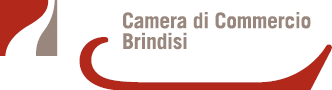 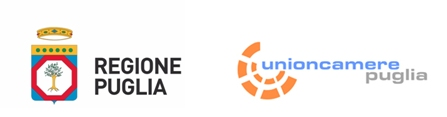 Dopo i saluti del Presidente della Camera di Commercio Alfredo Malcarne, seguirà l’intervento dell’Assessore allo Sviluppo Economico della Regione Puglia Loredana Capone.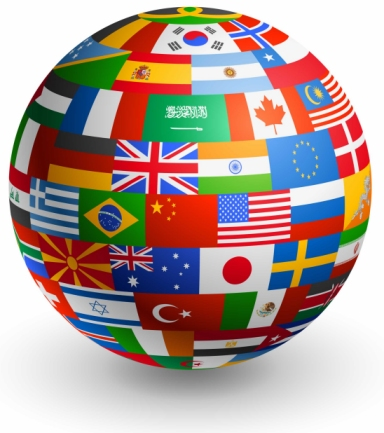 Si chiama "Bando per l’erogazione di voucher a favore dei processi di internazionalizzazione delle micro, piccole e medie imprese (MPMI) pugliesi" e la Regione Puglia mette a disposizione delle imprese che internazionalizzano risorse per un totale di 1,5 milioni di euro. Lo scopo è sostenerne l'approccio ai mercati esteri attraverso la copertura delle spese necessarie per partecipare a fiere internazionali. Come funziona? Si tratta di una azione concreta in 3 mosse:L'azienda partecipa a questo workshop, nel corso del quale viene illustrato il funzionamento del Bando e in particolar modo la procedura interamente telematica per candidarsi; Unioncamere Puglia (partner tecnico della Regione) raccoglie le domande inviate ed effettua l'istruttoria, selezionando le imprese ammissibili; La Regione Puglia eroga il finanziamento, a valere sul Programma Operativo Puglia FESR 2014-2020, Asse III “Competitività delle piccole e medie imprese”, Azione 3.5. Interventi di rafforzamento dei livelli di internazionalizzazione dei sistemi produttivi. La partecipazione al workshop è gratuita. Per info : segreteria affari generali 0831 228239